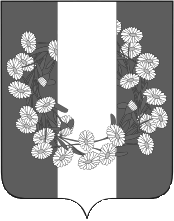 СОВЕТ БУРАКОВСКОГО СЕЛЬСКОГО ПОСЕЛЕНИЯКОРЕНОВСКОГО  РАЙОНАРЕШЕНИЕот 23.12.2015					               		                                        № 69                                                              хут.БураковскийС целью приведения нормативных правовых актов Совета Бураковского сельского поселения Кореновского района в соответствие с действующим законодательством,  Совет Бураковского  сельского поселения Кореновского района р е ш и л:1. Внести в приложение к решению Совета Бураковскогосельского поселения Кореновского района от 30 апреля 2015 года № 39 «Об утверждении Положения об осуществлении муниципального  земельного контроля на территории Бураковского сельского поселения Кореновского района»  следующие изменения:1.1.  подпункт 3) пункта 1 раздела 5 признать утратившим силу;1.2. в разделе 6 слова «а также посредством административного обследования объектов земельных отношений» исключить;1.3. пункт 1 раздела 7 изложить в следующей редакции: «1. Для организации муниципального контроля в форме плановых проверок администрация Бураковского сельского поселения Кореновского района  ежегодно разрабатывает проект плана проведения проверок правообладателей земельных участков, расположенных в границах Бураковского сельского поселения Кореновского района, из расчета не менее пяти процентов  юридических лиц и индивидуальных предпринимателей.»;1.4. раздел 9 признать утратившим силу. 2. Обнародовать настоящее решение  на информационных стендах Бураковского сельского поселения Кореновского района и разместить в информационно–телекоммуникационной сети «Интернет» на официальном сайте администрации Бураковского сельского поселения Кореновского района.3. Решение вступает в силу после его официального обнародования.Глава Бураковского сельского поселения   Кореновского района                                                                        Л.И.ОрлецкаяО внесении изменений в решение Совета Бураковского сельского поселения Кореновского района от 30 апреля 2015 года № 39 «Об утверждении Положения об осуществлении муниципального  земельного контроля на территории Бураковского сельского поселения Кореновского района»  